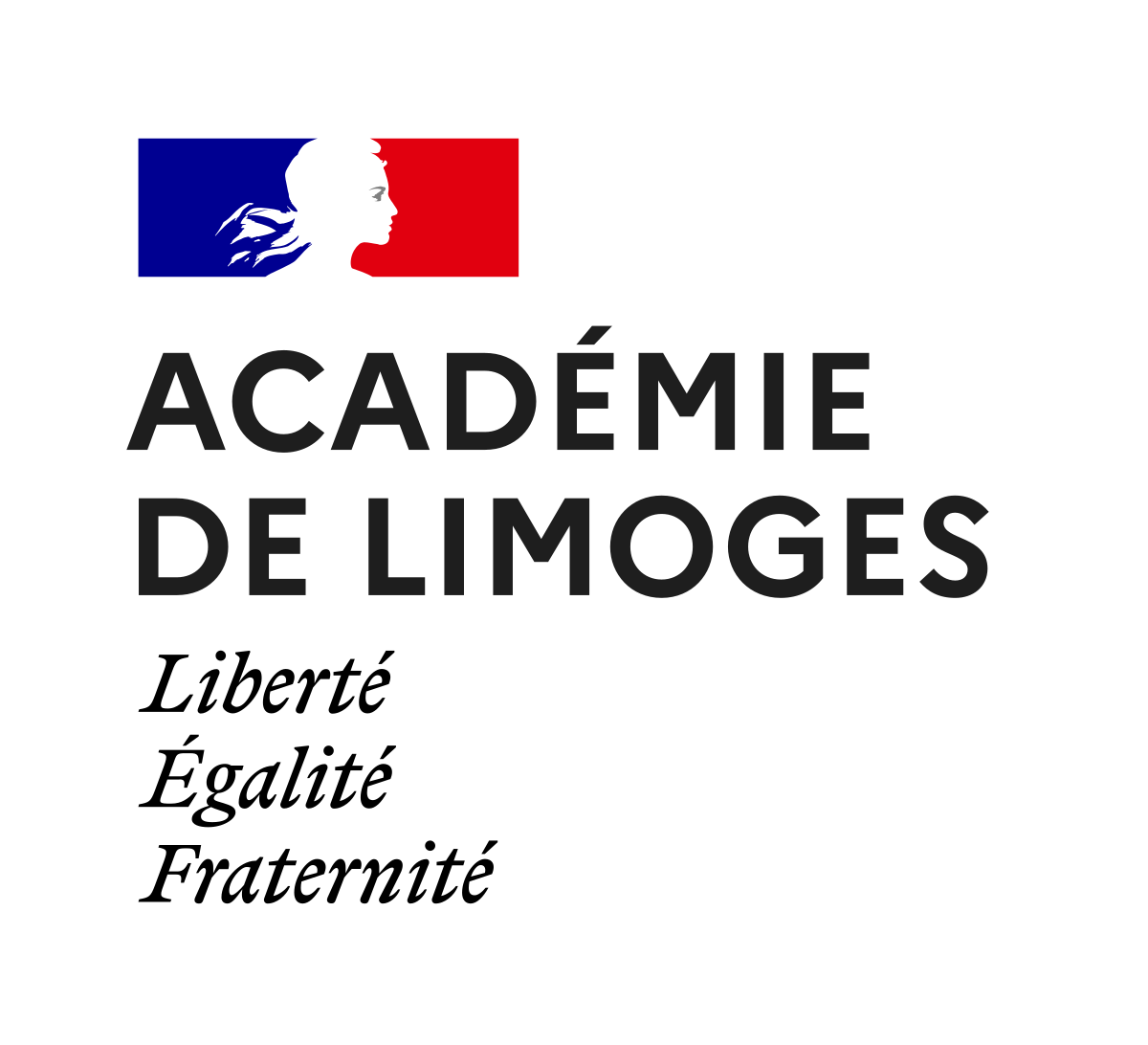 LABEL EUROSCOLCampagne 2024Formulaire de candidature A compléter et à retourner uniquement par mail à ce.dareic@ac-limoges.frPour le 07 juin 2024Nom de l’école, de l’établissement : 						UAI - RNE :Adresse :                                                                                   	 Code postal :                     			Ville : Nom et prénom du chef d’établissement/directeur d’école : Pour établissement du 2nd degré, Nom et prénom, courriel de l’Enseignant Référent (ERAEI), si identifié :Pour vous aider à compléter le tableau ci-dessous, merci de bien vouloir vous référer au cahier des charges sur eduscol.education.fr.SIGNATURE :Fait à :                                             Le :Nom du chef d’établissement ou nom du directeur de l’école :Cachet et signature (obligatoire) :ThématiquesCritères indicatifs d'évaluationDescriptif du projet à justifier par des actions concrètesAuto-évaluation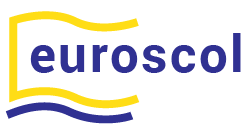 Stratégie, pilotage et évaluationLe candidat intègre à son projet d’école ou d’établissement un plan de développement européen intégré dans la stratégie régionale académique. La coordination, la gestion et l’évaluation sont assurées par des personnels identifiés localement et par les autorités éducatives. Les écoles et EPLE valorisent leurs pratiques en réseau : consortia Erasmus+, partenariats, CMQ d’excellence par exemple. ☐ Atteint☐ À renforcer☐ Non atteintCommunication – ValorisationLa présentation sur site en ligne et sa signalétique sont cohérentes avec ce développement européen. Des outils de reconnaissance des mobilités européens (passeport Europass, attestation d’expérience européenne, unité facultative de mobilité) ou créés par l’établissement sont diffusés et valorisés.☐ Atteint☐ À renforcer☐ Non atteintPartenariatsL’école ou l’établissement est engagé de manière pérenne et formalisée avec des partenaires : conventions, appariements, projets Erasmus+, eTwinning, programmes bilatéraux.L’établissement met en place des dispositifs d'accueil et d'intégration des élèves et personnels étrangers.  ☐ Atteint☐ À renforcer☐ Non atteintDéveloppement de compétences linguistiquesL’organisme propose des apprentissages plurilingues. Des assistants de langues, des volontaires européens, (OFAJ, CES) ainsi que des enseignants d’origine étrangère interviennent au sein de la structure.Les équipes sont encouragées à se former et à valoriser leurs compétences linguistiques en présentant notamment l’examen de certification complémentaire. Des enseignements en français langue étrangère sont proposés.☐ Atteint☐ À renforcer☐ Non atteintMobilités des personnels éducatifsL’organisation a élaboré un plan de développement européen qui implique des formations de personnels en Europe, entrantes ou sortantes, évaluées et formellement reconnues.Les mobilités individuelles sont encouragées et servent l’échange de pratiques et l’innovation. L'accueil de délégations est impulsé.☐ Atteint☐ À renforcer☐ Non atteintActions pédagogiques et interculturelles européennesLe candidat organise ou participe à des actions européennes : journée de l’Europe, journée franco-allemande, journée européenne des langues, « retour à l’école », ErasmusDays.Sont mises en place des actions la citoyenneté européenne et la compétence interculturelle : club Europe, atelier de conversation.☐ Atteint☐ À renforcer☐ Non atteintMobilités d'élèvesDes mobilités sortantes et entrantes sont organisées : collectives, individuelles courtes ou longues (séjours d’études, PFMP), accueil individuel ou de groupes, échanges à distance (eTwinning). Des activités sont organisées avant, pendant et après la mobilité.Les compétences sont reconnues et valorisées (EUROPASS, unité facultative de mobilité, bulletin et livret scolaires).☐ Atteint☐ À renforcer☐  Non atteintLiens externes ou complémentaires vers le site internet de l’établissement, un blog, des ressources en ligne …Liens externes ou complémentaires vers le site internet de l’établissement, un blog, des ressources en ligne …Liens externes ou complémentaires vers le site internet de l’établissement, un blog, des ressources en ligne …Liens externes ou complémentaires vers le site internet de l’établissement, un blog, des ressources en ligne …Liens externes ou complémentaires vers le site internet de l’établissement, un blog, des ressources en ligne …